نفوسيکه در ايّام جنگ بخدمت فقرا پرداختند و در صليب…حضرت عبدالبهاءOriginal English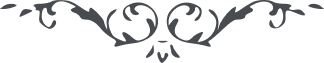 ٨١ نفوسيکه در ايّام جنگ بخدمت فقرا پرداختند و در صليب احمر بودند خدماتشان در ملکوت الهی بسيار مقبول وسبب حيات ابدی آنانست بآنان بشارت دهيد   * 